KING’S PARK SECONDARY SCHOOL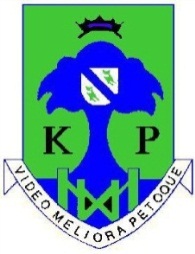 PARENT PARTNERSHIP MINUTES OF Virtual Teams AGM: 5th October 2021Present:								  Apologies: Kirsty Ayed		Katy Cook				               Helen McMeekinLorna Bamford	Elspeth Gardner	Sandra Barclay		  Lorraine BertoliniRubina Khan		Karen Ross		Ruth Kelly		  Kate HollandsGeraldine Moreau	Karen Hamilton	Mireilla Bikanga Ada     Lynn HodgeMarjory Martin	Chubado Hamman	Judith Stevenson	  David Braid		Elaine Harvey			  Louise Brown		Rachel Callaghan		  Alison Thyne		Ali Preston			  Welcome.Elspeth Gardner welcomed everyone to the meeting.Minutes of 2020 AGM.Proposed - Elspeth GardnerSeconded – Louise BrownChairperson’s report.See end of minutes.Treasurer’s report.Current balance £2024.54Accounts audited independently on 1/9/21.Bank account is now on-line. Payments still made by cheque.Headteacher’s report.An exceptional year of exceptional efforts and many achievements to celebrate Enhanced relationship with parents/carersStrong results STEM initiativesDofE bronze, silver, and goldRoll out of I-padsCollaborations with other schools especially in SQA and raising attainmentConfirmation/election of office bearers.Confirmed: Chair – Elspeth Gardner	       Treasurer – Marjory MartinStepping down: Vice-chair – Helen McMeekinElected: Vice-chair – Elaine Harvey proposed – Elspeth Gardner      seconded – Rachel CallaghanAOCB.Dates of meetings 2021-22.First Tuesday of every month with AGM in session 1 of 2022-23 school year, date to be confirmedKINGS PARK SECONDARY PARENT PARTNERSHIPAGMCHAIRPERSONS REPORTSESSION 2020/215TH OCTOBER 2021The Parent Partnership at Kings Park Secondary is a group of around 35 parents and carers who work to represent the broader parent forums’ views, by working in partnership with school staff and the local authority to achieve the best for all pupils.  Having a Parent Partnership allows the collective view of parents to be represented on matters such as the quality and standards of education at the school and other matters of interest.  During 2020-21, the Parent Council was very grateful for the continuous support of the Head Teacher, as well as regular attendance of the Senior Leadership Team. Currently, the Chair is Elspeth GardnerTreasurer is Marjory Martin Clerk is Rachel CallaghanWith various other members who rotationally help out holding meetings, running social media etcThe Parent Partnership meets on the first Tuesday of every month, ( outwith covid times, with the exception of June and December.) We are proud to work closely and positively with the school and staff, and with their support, we have built the number of parents and carers who ask to be on our email list to around 400.The Partnership asks all parents and carers in this group for Agenda items each month, and approved minutes are also sent out to this group, as well as any relevant communication regarding general school issues.One of our main aims is to effectively communicate between parents and the school.Summary of issues that the Parent Partnership was consulted on, informed of and participated in during 2020-21Detailed discussion of SQA results and school performanceLockdown issues and education throughout the Covid pandemicContinued programme of improvements to the school buildingArrangements for study leaveThe School Improvement PlanSchool trips and social eventsBullyingLitter in and around the schoolFunding bids from school departmentsCost of the school dayMeeting the campus police officer, school captains, and hearing from the Youth ParliamentIn addition to these issues discussed at meetings, I very recently approached the headteacher as a concerned parent as well with a view to representing the PP, to find out KPSS’s approach to the Scottish Government’s recent guidelines to teachers about children from age 4 wishing to change gender and pronouns but where staff do not need to disclose this to parents.I was reassured by the pragmatic and thought out approach the school takes on this, where the individual child is supported, but families will be included in the conversation.Fundraising and Funding BidsAll funds raised by the Parent Partnership are used to support extra-curricular activities.   In the past year there was inevitably very little fundraising, but we did donate to the Modern Languages department for badges as well as £200 towards the school leavers do.We also facilitated private donations to be given to mark the extra efforts all staff in the school had to make in the lockdown. These were used to give every member of staff a hand written thank you note with a token medal, as well as going towards the purchase of some trees to be planted in the school grounds.MembershipThe Parent Partnership needs new members to keep it vibrant, particularly parents whose children are at the start of their secondary schooling and have a long association ahead of them.  Everyone on the Parent Partnership brings something different and something useful to make it work, and we would love to welcome you if you are interested. Please contact on us at;e-mail: kpss.All parents and carers are welcome to attend Parent Partnership meetings, (although numbers maybe restricted while meetings are held online.)  Updates from the Parent Council and minutes of all meetings should be available on the school website Parents who have provided us with their email address will receive communications by this method.  Please let us know if you would like to be added to the email distribution list.  THANK YOU!